2021 Fullerton Merino Sale RamsSale Team average 19.7 mic Side samples taken 11/12/20 Tested by RWTBorn Sept/Oct 2019 Shorn 01/09/20Body weights will be available at sale11th On Property Ram SaleFriday 29th January 2021  The Laggan Pub grounds Sale 3pmInspection from 1pm Light Lunch AvailableFullerton Merino Stud HistoryOn Friday the 29th of January 2021, Fullerton Merino Stud will be holding their 11th annual sale at the grounds of the Laggan Pub. The Australian Wool Network will be conducting the auction under the Helmsman system with A Plus interface.There will be 40 rams, horn & poll offered for sale. All rams offered will be a selection of Fullerton, One Oak, Adina, Yarrawonga, Cottage Park, Bindaree and Hinesville bloodlines. Characteristically showing heavier fleeces, large frames and maintaining bright, soft, stylish wool.Grown sheep averaged 7-8kg of 18.5-19.5 mic wool, depending on season.Since 1996 maiden ewes are fleece weighed, fleece tested and body weighed. This information is used in conjunction with visual classing. All joined ewes are scanned every year. They regularly scan 120-130% in lamb. At lamb marking the previous three years have averaged 101% lambs marked.Private viewing can be arranged prior to the sale.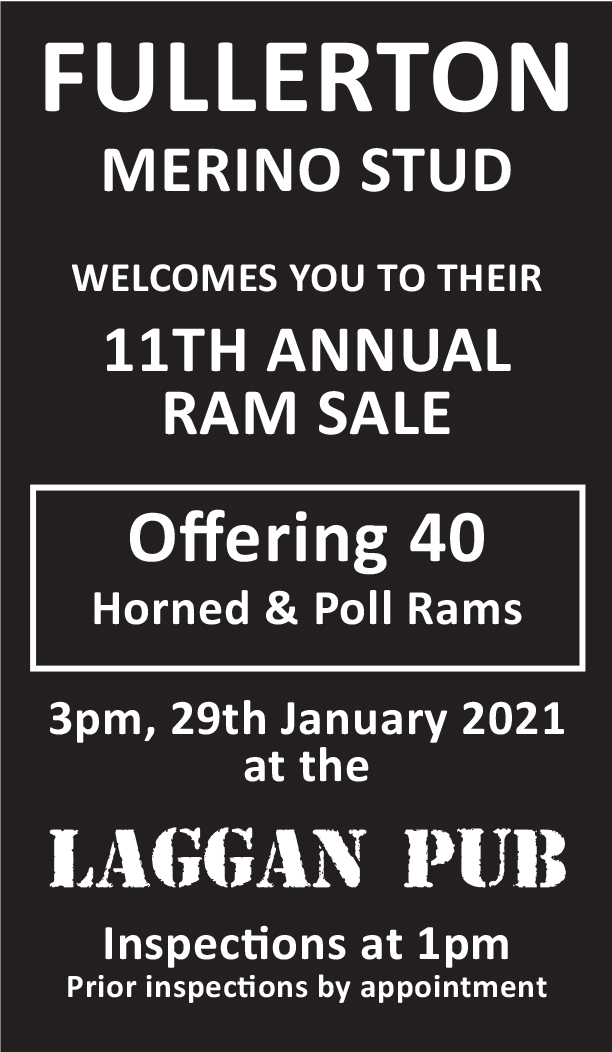 Flock no. 5008 EST 200440 Rams For SaleVendor: Kim & Robyn CartwrightThalaba Downs LAGGAN NSW 2583Mob: 0409 715 008Mob: 0427 373 211kimcartw@activ8.net.au www.fullertonstud.com.au2021 Fullerton Merino Stud Sale RamsHealth StatusOJD Vaccinated Scabby Guard Scratched Brucellosis accredited freeFootrot free (owner declared) Vaccinated 6 – 1 plus B12 19/08/20 Drenched – LA Cydectin 16/12/20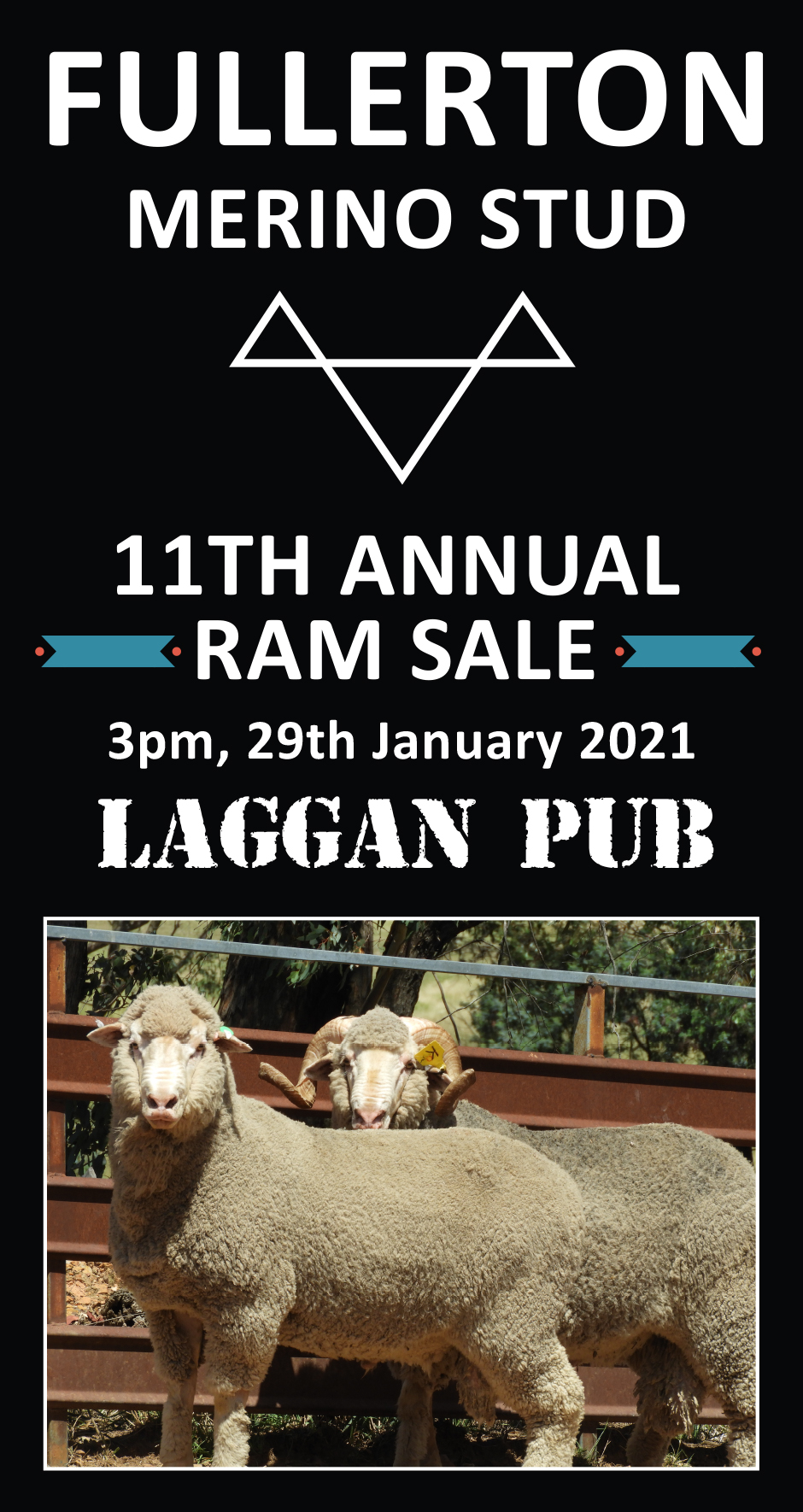 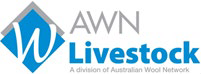 Selling AgentsMark Hedley 0408 224 843Cassie Baile 0438 757 560Bloodline Colours Fullerton Pink Disc Hinesville Green Disc Cottage Park Yellow Disc Bindaree Purple Disc
One Oak Orange Disc
Yarrawonga Blue Disc
Adina Red Disc2 % rebate to outside agents introducing buyers in writing prior to sale, accompanying buyers to sale and settling within 7 days.LOTTAGMICSDCVCF%GFW%BUYER35 563 cp18.32.815.299.7+236 894 yP19.63.115.999.5+637678 cp18.32.916.099.7+238 1146 ad20.83.717.698.9+739 1168 bd19.33.216.599.5+640 187ooP19.73.015.599.7+5